Tiết 38:  NHẢY CAO – TTTC – CHẠY BỀNI-MỤC TIÊU1.Kiến thức:NHẢY CAO : Ôn động tác đá lăng trước sau, đá lăng sang ngang, đà một bước giậm nhảy đá lăng, chạy đà chính diện – giậm nhảy co chân qua xà     -     TTTC   cầu lông : ôn kĩ thuật treo cầu, đập cầu, đấu tập.CHẠY BỀN: HS chạy hết cự li, hít thở đều2. Kĩ năng: NHẢY CAO : Thực hiện tương đối chuẩn xác các kĩ thuậtTTTC: Thực hiện tương đối chuẩn xác yêu cầu về kĩ thuậtCHẠY BỀN: HS chạy hết cự li, hít thở đều3.Thái độ hành vi:Nghiêm túc tự giác tích cực trong học tập và trong luyện tập.4. Định hướng phát triển năng lực học sinh:	-  Phát huy năng lực sức bền cho HSII-ĐỊA ĐIỂM – PHƯƠNG TIỆN1.Địa điểm : sân tập vệ sinh sạch sẽ đảm bảo an toàn tập luyện 2.Phương tiện:vợt,cầu, bộ dụng cụ nhảy cao.III-NỘI DUNG – PHƯƠNG PHÁP GIẢNG DẠYRút kinh nghiệmNỘI NUNGĐ.LPHƯƠNG PHÁP GIẢNG DẠYI.phần mở đầu1.Nhận lớp, ổn định tổ chức.Phổ biến nội dung, yêu cầu tiết học2. Khởi động- chạy nhẹ nhàng 1 vòng sân trường về đội hình khởi động- xoay các khớp+ cổ+ khuỷu tay+ vai+ hông + gối+ cổ tay- cổ chân- ép dẻo+ ép dọc+ ép ngang+ Tập bài múa dân vũ “ Việt Nam ơi”b)  khởi động chuyên môn. tại chỗ: - chạy bước nhỏ.- nâng cao đùi.- chạy hất gót.- xoay cổ tay hình số 8 nằm ngang.- tay cầm vợt tạo thành hình sóng.- xoay cổ tay bên phải - trái.3. kiểm tra bài cũ.- kỹ thuật di chuyển đơn bước tiến - lùi kết hợp đánh cầu thấp thuận tay và trái ty.8-10’2-3’6-7’300m2x8N2x8N2x8N2x8N2x8N2x8N2x8N2x8NCán sự tập trung lớp, kiểm tra sĩ số, dụng cụ học tập, báo cáo GVo   o   o   o   o   o   o   oo   o   o   o   o   o   o   o            O o   o   o   o   o   o   o   o∆GV nhận lớp, nắm sĩ số học sinh có mặt, kiến tập, kiểm tra trang phục luyện tập của học sinh.phổ biến nội dung, yêu cầu tiết học.o     o     o     o     o     o     oo     o     o     o     o     o     o     oo     o     o     o     o     o     oO ∆( cự ly một sải tay)GV, cán sự cùng cho lớp khởi động.Yêu cầu khởi động kĩ các khớp.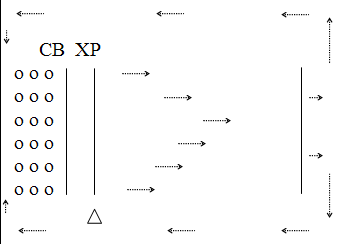 đội hình kiểm tra bài cũ.o o o o o o o oo o o o o o o oo o o o o o o o       o o o o o o o o             O    II.phần cơ bản1. nhảy cao: a) luyện tập một số bt bổ trợ kt nhảy cao - đứng tại chỗ đá chân lăng trước - sau và lăng ngang.- đứng lên ngồi xuống.- bật thu gối.- bật cóc.b) trò chơi: “chạy tiếp sức cõng bạn”2. cầu lông: luyện tập các kỹ thuật.Ôn kĩ thuật treo cầu, đập cầu, đấu tập.đội hình tl bài tập bổ trợ.      o     o     o     o     o     o     o        o     o     o     o     o     o     oO   - hs tập theo tiếng còi.o  o  o  o  o                    o  o  o  o  o                    o  o  o  o  o                    o  o  o  o  o                     đội hình tập cầu lông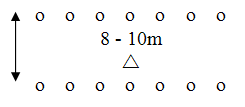 - gv chú ý quan sát sửa sai cho hs.            3. chạy bền trên địa hình tự nhiên.- nam : 400m	- nữ : 200m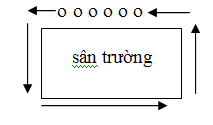 III. Phần kết thúc1. Thả lỏng, hồi tĩnh: Rũ chân, tay,lưng,  vai.2. Nhận xét tiết học.     Hướng dẫn bài tập về nhà: Tập lại các kỹ thuật đã học3. Học sinh hô khẩu hiệu:+ Rèn luyện thân thể: đẩy mạnh học tập+Rèn luyện thân thể: Bảo vệ tổ quốc+Rèn luyện thân thể: Kiến thiết đất nước+ Thể dục - Khỏe4. Xuống lớp5’o   o   o   o   o   o   o   oo   o   o   o   o   o   o   oo   o   o   o   o   o   o   oO o   o   o   o   o   o   o   o∆